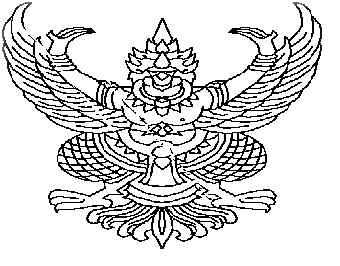 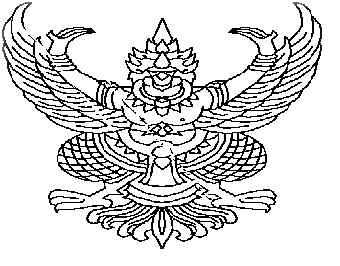 บันทึกข้อความส่วนราชการ...............................................................................................................................................ที่ ………………………………………………….....................	วันที่.............................................................................เรื่อง ขออนุมัติจัดกิจกรรม เรียน  อธิการบดีด้วย ......................ระบุชื่อหน่วยงาน..................................มีความประสงค์จะขออนุมัติจัดกิจกรรม ................................. ระบุชื่อกิจกรรม ..................................................  ในระหว่างวันที่ .............(ระบุวันที่/เดือน/ปีที่จัดกิจกรรม).............เป็นเงินทั้งสิ้น .................บาท (ดังรายละเอียดที่แนบมาพร้อมนี้)จึงเรียนมาเพื่อโปรดพิจารณา( ...............................................................).....................ระบุตำแหน่ง.....................1. ชื่อกิจกรรม ……………………………….……………...……………..………………………………....................................................2. โปรแกรมวิชา/งาน/ฝ่ายที่ดำเนินการ .......................................................................................................................3. ลักษณะของกิจกรรม3.1 ดำเนินงานตามโครงการ ประจำปีงบประมาณ พ.ศ. 2565		ประเภทงบ		...................................................................................       		โครงการ			...................................................................................			กิจกรรมหลัก	...................................................................................		กิจกรรมรอง	...................................................................................		รหัสกิจกรรม	...................................................................................			จำนวนเงิน	              ...................................................................................4. หลักการและเหตุผล...........................................................................................................................................................................................................................................................................................................................................................................................................................................................................................................................................................................5. วัตถุประสงค์...........................................................................................................................................................................................................................................................................................................................................................................................................................................................................................................................................................................6. เป้าหมาย	6.1 เป้าหมายเชิงผลผลิต (Output)..................................................................................................................................................................................................................................................................................................................................................................................	6.2 เป้าหมายเชิงผลลัพธ์ (Outcome)..................................................................................................................................................................................................................................................................................................................................................................................7. ตัวชี้วัดความสำเร็จและค่าเป้าหมาย8. สถานที่ดำเนินงาน  ...................................................................................................................................................................................9. ระยะเวลาดำเนินการ (ระบุวัน/เดือน/ปี).................................................................................................................................................................................. 10. กลุ่มเป้าหมาย..................................................................................................................................................................................11. งบประมาณรวม   ………………………….. บาท(     )	งบประมาณแผ่นดิน		.............................. บาท(     )	งบประมาณเงินรายได้		.............................. บาท12. รายละเอียดงบประมาณ   12.1 งบประมาณแผ่นดิน   12.2 งบประมาณเงินรายได้13. คณะกรรมการดำเนินกิจกรรม	1. .............................................................	2. .............................................................	3. .............................................................					ลงชื่อ            (................................................................)ตำแหน่ง    ...............................................................         ผู้เสนอกิจกรรมความเห็นของประธานโปรแกรมวิชา/สาขาวิชา....................................................................................................................................................................................................................................................................................................................    ความเห็นของหัวหน้าหน่วยงาน/เจ้าหน้าที่งบประมาณ........................................................................................................................................................................................................................................................................(นางสนธยา  เขื่อนเพชร์)หัวหน้าสำนักงานคณบดี / เจ้าหน้าที่งบประมาณ     ความเห็นของหัวหน้าหน่วยงาน/เจ้าหน้าที่งบประมาณ........................................................................................................................................................................................................................................................................(นางสนธยา  เขื่อนเพชร์)หัวหน้าสำนักงานคณบดี / เจ้าหน้าที่งบประมาณ     ความเห็นของหัวหน้าหน่วยงาน/เจ้าหน้าที่งบประมาณ........................................................................................................................................................................................................................................................................(นางสนธยา  เขื่อนเพชร์)หัวหน้าสำนักงานคณบดี / เจ้าหน้าที่งบประมาณ ผู้มีอำนาจสั่งการ(    )   อนุมัติ            (   ) อื่น ๆ (ผู้ช่วยศาสตราจารย์ ดร.ปิยพร  ศรีสม)คณบดีคณะวิทยาศาสตร์และเทคโนโลยีตัวชี้วัดความสำเร็จค่าเป้าหมาย1.2.3.งบรายจ่ายจำนวนเงินรายละเอียดค่าใช้จ่ายงบรายจ่ายจำนวนเงินรายละเอียดค่าใช้จ่าย